МКУК «Первомайская поселенческая библиотека»Структурное подразделение: поселковая библиотека19.02.2020Выставка – вернисаж:«Прекрасное пленяет навсегда»Авторы работ: Тоболина А., Чугунова И.Читальный зал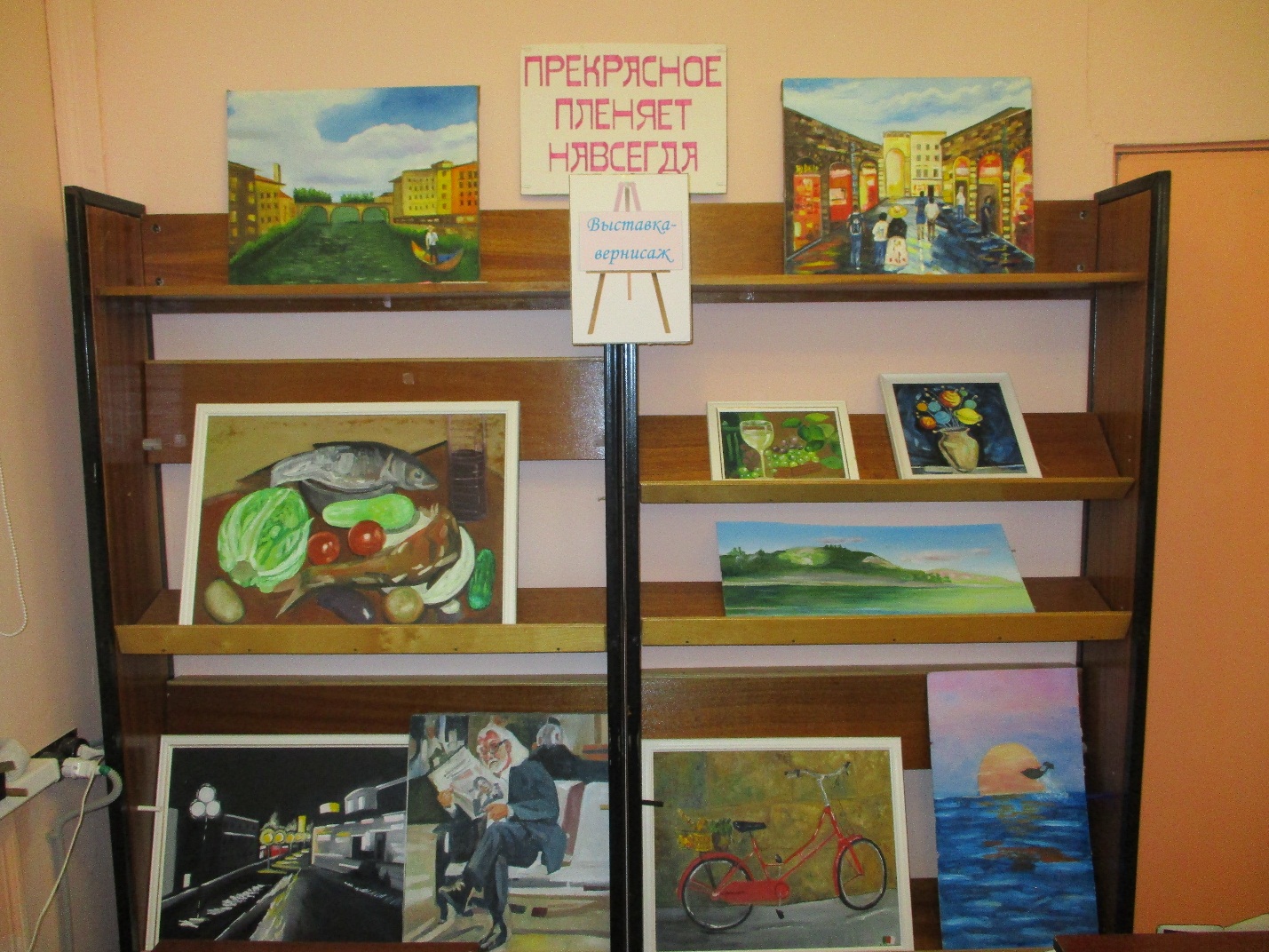 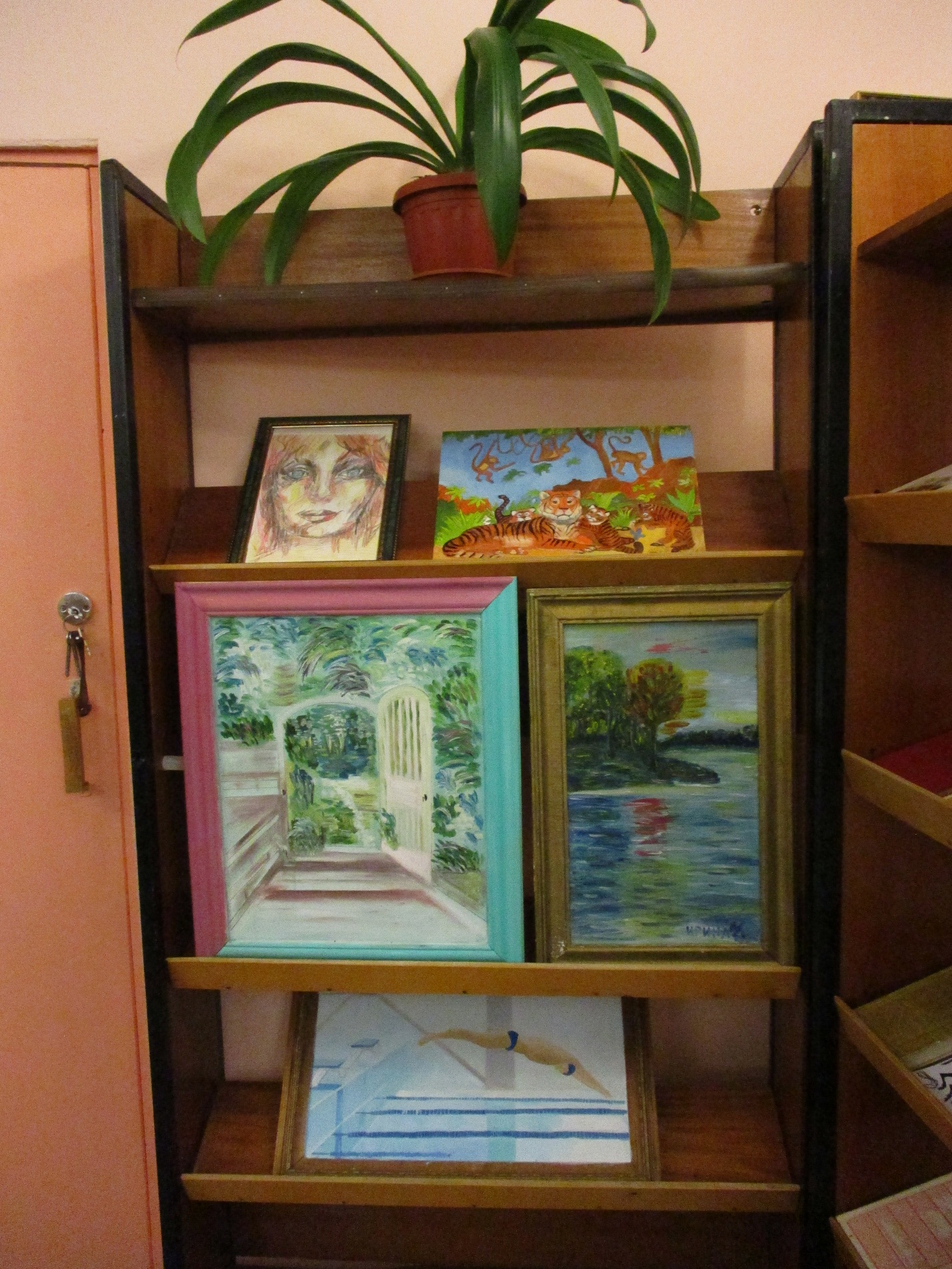 